                                                            RFQ 2018-132, Додаток А. Обсяг робіт / Форма пропозиції                                                            RFQ 2018-132, Додаток А. Обсяг робіт / Форма пропозиції                                                            RFQ 2018-132, Додаток А. Обсяг робіт / Форма пропозиції                                                            RFQ 2018-132, Додаток А. Обсяг робіт / Форма пропозиції                                                            RFQ 2018-132, Додаток А. Обсяг робіт / Форма пропозиції                                                            RFQ 2018-132, Додаток А. Обсяг робіт / Форма пропозиції                                                            RFQ 2018-132, Додаток А. Обсяг робіт / Форма пропозиції                                                            RFQ 2018-132, Додаток А. Обсяг робіт / Форма пропозиції                                                            RFQ 2018-132, Додаток А. Обсяг робіт / Форма пропозиції                                                            RFQ 2018-132, Додаток А. Обсяг робіт / Форма пропозиції                                                            RFQ 2018-132, Додаток А. Обсяг робіт / Форма пропозиції                                                            RFQ 2018-132, Додаток А. Обсяг робіт / Форма пропозиції                                                            RFQ 2018-132, Додаток А. Обсяг робіт / Форма пропозиціїВідомість обсягів робітВідомість обсягів робітВідомість обсягів робітВідомість обсягів робітВідомість обсягів робітВідомість обсягів робітВідомість обсягів робітВідомість обсягів робітВідомість обсягів робітВідомість обсягів робітВідомість обсягів робітВідомість обсягів робітВідомість обсягів робітВідомість обсягів робіт                             на виконання робіт за адресою: бул. Меотиди, 20 а в м. Маріуполі, що здійснюється в 2018 році                             на виконання робіт за адресою: бул. Меотиди, 20 а в м. Маріуполі, що здійснюється в 2018 році                             на виконання робіт за адресою: бул. Меотиди, 20 а в м. Маріуполі, що здійснюється в 2018 році                             на виконання робіт за адресою: бул. Меотиди, 20 а в м. Маріуполі, що здійснюється в 2018 році                             на виконання робіт за адресою: бул. Меотиди, 20 а в м. Маріуполі, що здійснюється в 2018 році                             на виконання робіт за адресою: бул. Меотиди, 20 а в м. Маріуполі, що здійснюється в 2018 році                             на виконання робіт за адресою: бул. Меотиди, 20 а в м. Маріуполі, що здійснюється в 2018 році                             на виконання робіт за адресою: бул. Меотиди, 20 а в м. Маріуполі, що здійснюється в 2018 році                             на виконання робіт за адресою: бул. Меотиди, 20 а в м. Маріуполі, що здійснюється в 2018 році                             на виконання робіт за адресою: бул. Меотиди, 20 а в м. Маріуполі, що здійснюється в 2018 році                             на виконання робіт за адресою: бул. Меотиди, 20 а в м. Маріуполі, що здійснюється в 2018 році                             на виконання робіт за адресою: бул. Меотиди, 20 а в м. Маріуполі, що здійснюється в 2018 році                             на виконання робіт за адресою: бул. Меотиди, 20 а в м. Маріуполі, що здійснюється в 2018 році                             на виконання робіт за адресою: бул. Меотиди, 20 а в м. Маріуполі, що здійснюється в 2018 році№
п/пНайменування робіт та витратНайменування робіт та витратНайменування робіт та витратНайменування робіт та витратНайменування робіт та витратНайменування робіт та витратОдиниця
виміруКількістьКількістьКількістьВартість за одиницю (включаючи супутні роботи, грн., без ПДВ)*Вартість загалом, (включаючи супутні роботи, грн., без ПДВ)*Малюнок (виріб може незначно відрізнятись) Локальний кошторис 2-1-1 на улаштування спеціалізованого майданчика та альтанки для людей з інвалідністюЛокальний кошторис 2-1-1 на улаштування спеціалізованого майданчика та альтанки для людей з інвалідністюЛокальний кошторис 2-1-1 на улаштування спеціалізованого майданчика та альтанки для людей з інвалідністюЛокальний кошторис 2-1-1 на улаштування спеціалізованого майданчика та альтанки для людей з інвалідністюЛокальний кошторис 2-1-1 на улаштування спеціалізованого майданчика та альтанки для людей з інвалідністюЛокальний кошторис 2-1-1 на улаштування спеціалізованого майданчика та альтанки для людей з інвалідністюЛокальний кошторис 2-1-1 на улаштування спеціалізованого майданчика та альтанки для людей з інвалідністюЛокальний кошторис 2-1-1 на улаштування спеціалізованого майданчика та альтанки для людей з інвалідністюЛокальний кошторис 2-1-1 на улаштування спеціалізованого майданчика та альтанки для людей з інвалідністюЛокальний кошторис 2-1-1 на улаштування спеціалізованого майданчика та альтанки для людей з інвалідністюЛокальний кошторис 2-1-1 на улаштування спеціалізованого майданчика та альтанки для людей з інвалідністюЛокальний кошторис 2-1-1 на улаштування спеціалізованого майданчика та альтанки для людей з інвалідністюЛокальний кошторис 2-1-1 на улаштування спеціалізованого майданчика та альтанки для людей з інвалідністюЛОТ 1. Спеціалізований майданчик та альтанка для людей з інвалідністюЛОТ 1. Спеціалізований майданчик та альтанка для людей з інвалідністюЛОТ 1. Спеціалізований майданчик та альтанка для людей з інвалідністюЛОТ 1. Спеціалізований майданчик та альтанка для людей з інвалідністюЛОТ 1. Спеціалізований майданчик та альтанка для людей з інвалідністюЛОТ 1. Спеціалізований майданчик та альтанка для людей з інвалідністюЛОТ 1. Спеціалізований майданчик та альтанка для людей з інвалідністюЛОТ 1. Спеціалізований майданчик та альтанка для людей з інвалідністюЛОТ 1. Спеціалізований майданчик та альтанка для людей з інвалідністюЛОТ 1. Спеціалізований майданчик та альтанка для людей з інвалідністюЛОТ 1. Спеціалізований майданчик та альтанка для людей з інвалідністюЛОТ 1. Спеціалізований майданчик та альтанка для людей з інвалідністю1Планування площ механiзованим
способом, група ґрунту 2Планування площ механiзованим
способом, група ґрунту 2Планування площ механiзованим
способом, група ґрунту 2Планування площ механiзованим
способом, група ґрунту 2Планування площ механiзованим
способом, група ґрунту 2Планування площ механiзованим
способом, група ґрунту 21000 м20.2310.2310.2312Розробка ґрунту в траншеях та
котлованах екскаваторами мiсткiстю
ковша 0,25 м3 з навантаженням на
автомобiлi-самоскиди, група ґрунту 2Розробка ґрунту в траншеях та
котлованах екскаваторами мiсткiстю
ковша 0,25 м3 з навантаженням на
автомобiлi-самоскиди, група ґрунту 2Розробка ґрунту в траншеях та
котлованах екскаваторами мiсткiстю
ковша 0,25 м3 з навантаженням на
автомобiлi-самоскиди, група ґрунту 2Розробка ґрунту в траншеях та
котлованах екскаваторами мiсткiстю
ковша 0,25 м3 з навантаженням на
автомобiлi-самоскиди, група ґрунту 2Розробка ґрунту в траншеях та
котлованах екскаваторами мiсткiстю
ковша 0,25 м3 з навантаженням на
автомобiлi-самоскиди, група ґрунту 2Розробка ґрунту в траншеях та
котлованах екскаваторами мiсткiстю
ковша 0,25 м3 з навантаженням на
автомобiлi-самоскиди, група ґрунту 2100 м30.43890.43890.43893Розробка ґрунту вручну , група ґрунту 2
[доробка вручну, розробленого
механiзованим способом]Розробка ґрунту вручну , група ґрунту 2
[доробка вручну, розробленого
механiзованим способом]Розробка ґрунту вручну , група ґрунту 2
[доробка вручну, розробленого
механiзованим способом]Розробка ґрунту вручну , група ґрунту 2
[доробка вручну, розробленого
механiзованим способом]Розробка ґрунту вручну , група ґрунту 2
[доробка вручну, розробленого
механiзованим способом]Розробка ґрунту вручну , група ґрунту 2
[доробка вручну, розробленого
механiзованим способом]100 м30.02310.02310.02314Перевезення грунту до 10 кмПеревезення грунту до 10 кмПеревезення грунту до 10 кмПеревезення грунту до 10 кмПеревезення грунту до 10 кмПеревезення грунту до 10 кмт73.9273.9273.925Монтаж бетонних поребрикiвМонтаж бетонних поребрикiвМонтаж бетонних поребрикiвМонтаж бетонних поребрикiвМонтаж бетонних поребрикiвМонтаж бетонних поребрикiвм6666666Поребрик 500х200х60 мм  марка бетону
В25Поребрик 500х200х60 мм  марка бетону
В25Поребрик 500х200х60 мм  марка бетону
В25Поребрик 500х200х60 мм  марка бетону
В25Поребрик 500х200х60 мм  марка бетону
В25Поребрик 500х200х60 мм  марка бетону
В25м6666667Готування важкого бетону на щебенi,
клас бетону В15Готування важкого бетону на щебенi,
клас бетону В15Готування важкого бетону на щебенi,
клас бетону В15Готування важкого бетону на щебенi,
клас бетону В15Готування важкого бетону на щебенi,
клас бетону В15Готування важкого бетону на щебенi,
клас бетону В15100м30.033660.033660.033668Улаштування пiдстильних та
вирiвнювальних шарiв основи iз шлакуУлаштування пiдстильних та
вирiвнювальних шарiв основи iз шлакуУлаштування пiдстильних та
вирiвнювальних шарiв основи iз шлакуУлаштування пiдстильних та
вирiвнювальних шарiв основи iз шлакуУлаштування пiдстильних та
вирiвнювальних шарiв основи iз шлакуУлаштування пiдстильних та
вирiвнювальних шарiв основи iз шлаку100м30.2310.2310.231-Шлак відвальний доменний фр.0-40Шлак відвальний доменний фр.0-40Шлак відвальний доменний фр.0-40Шлак відвальний доменний фр.0-40Шлак відвальний доменний фр.0-40Шлак відвальний доменний фр.0-40м334.6534.6534.659Улаштування пiдстильних та
вирiвнювальних шарiв основи з пiскуУлаштування пiдстильних та
вирiвнювальних шарiв основи з пiскуУлаштування пiдстильних та
вирiвнювальних шарiв основи з пiскуУлаштування пiдстильних та
вирiвнювальних шарiв основи з пiскуУлаштування пiдстильних та
вирiвнювальних шарiв основи з пiскуУлаштування пiдстильних та
вирiвнювальних шарiв основи з пiску100 м30.2310.2310.231-Пiсок природний, рядовийПiсок природний, рядовийПiсок природний, рядовийПiсок природний, рядовийПiсок природний, рядовийПiсок природний, рядовийм325.4125.4125.4110Улаштування покриття з плиток
полiвiнiлхлоридних площею покриття
понад 10 м2Улаштування покриття з плиток
полiвiнiлхлоридних площею покриття
понад 10 м2Улаштування покриття з плиток
полiвiнiлхлоридних площею покриття
понад 10 м2Улаштування покриття з плиток
полiвiнiлхлоридних площею покриття
понад 10 м2Улаштування покриття з плиток
полiвiнiлхлоридних площею покриття
понад 10 м2Улаштування покриття з плиток
полiвiнiлхлоридних площею покриття
понад 10 м2100м22.252.252.25-Травмобезпечне резинове покриття для
дитячих майданчиків б=20мм зеленого
коліруТравмобезпечне резинове покриття для
дитячих майданчиків б=20мм зеленого
коліруТравмобезпечне резинове покриття для
дитячих майданчиків б=20мм зеленого
коліруТравмобезпечне резинове покриття для
дитячих майданчиків б=20мм зеленого
коліруТравмобезпечне резинове покриття для
дитячих майданчиків б=20мм зеленого
коліруТравмобезпечне резинове покриття для
дитячих майданчиків б=20мм зеленого
колірум2229.5229.5229.511Улаштування покриттiв з дрiбнорозмiрних фiгурних елементiв мощення [ФЕМ]Улаштування покриттiв з дрiбнорозмiрних фiгурних елементiв мощення [ФЕМ]Улаштування покриттiв з дрiбнорозмiрних фiгурних елементiв мощення [ФЕМ]Улаштування покриттiв з дрiбнорозмiрних фiгурних елементiв мощення [ФЕМ]Улаштування покриттiв з дрiбнорозмiрних фiгурних елементiв мощення [ФЕМ]Улаштування покриттiв з дрiбнорозмiрних фiгурних елементiв мощення [ФЕМ]100 м20.060.060.06-Плити бетоннi тротуарнi фiгурнi б=30мм
бетон В25Плити бетоннi тротуарнi фiгурнi б=30мм
бетон В25Плити бетоннi тротуарнi фiгурнi б=30мм
бетон В25Плити бетоннi тротуарнi фiгурнi б=30мм
бетон В25Плити бетоннi тротуарнi фiгурнi б=30мм
бетон В25Плити бетоннi тротуарнi фiгурнi б=30мм
бетон В25м26.066.066.0612Різання дрiбнорозмiрних фiгурних
елементiв мощення [ФЕМ]Різання дрiбнорозмiрних фiгурних
елементiв мощення [ФЕМ]Різання дрiбнорозмiрних фiгурних
елементiв мощення [ФЕМ]Різання дрiбнорозмiрних фiгурних
елементiв мощення [ФЕМ]Різання дрiбнорозмiрних фiгурних
елементiв мощення [ФЕМ]Різання дрiбнорозмiрних фiгурних
елементiв мощення [ФЕМ]1 м різу66613Буріння ям бурильною машиною на
тракторі JSB; група ґрунтів 2Буріння ям бурильною машиною на
тракторі JSB; група ґрунтів 2Буріння ям бурильною машиною на
тракторі JSB; група ґрунтів 2Буріння ям бурильною машиною на
тракторі JSB; група ґрунтів 2Буріння ям бурильною машиною на
тракторі JSB; група ґрунтів 2Буріння ям бурильною машиною на
тракторі JSB; група ґрунтів 2100 ям0.420.420.4214Монтаж металоконструкцiй МАФМонтаж металоконструкцiй МАФМонтаж металоконструкцiй МАФМонтаж металоконструкцiй МАФМонтаж металоконструкцiй МАФМонтаж металоконструкцiй МАФ1т0.670.670.6715Гойдалка для дітей на інвалідних коляскахГойдалка для дітей на інвалідних коляскахГойдалка для дітей на інвалідних коляскахГойдалка для дітей на інвалідних коляскахГойдалка для дітей на інвалідних коляскахГойдалка для дітей на інвалідних коляскахшт111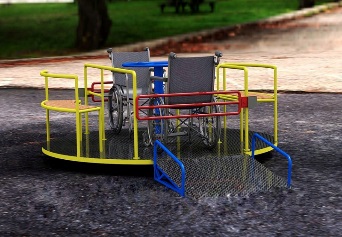 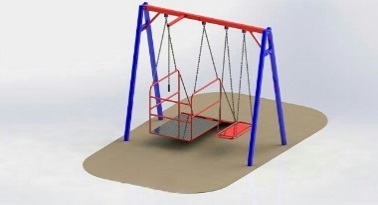 16Карусель для дітей с ОФВ  Карусель для дітей с ОФВ  Карусель для дітей с ОФВ  Карусель для дітей с ОФВ  Карусель для дітей с ОФВ  Карусель для дітей с ОФВ  шт11117Дитяча альтанка для дітей-інвалідівДитяча альтанка для дітей-інвалідівДитяча альтанка для дітей-інвалідівДитяча альтанка для дітей-інвалідівДитяча альтанка для дітей-інвалідівДитяча альтанка для дітей-інвалідівшт111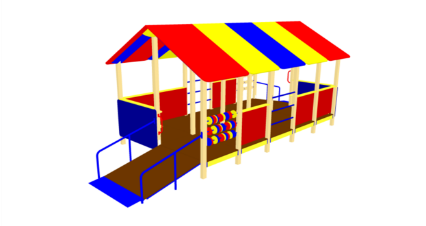 18Лава зі спінкою дерев'яна, каркас
металевий, розміри1800х635х845 ммЛава зі спінкою дерев'яна, каркас
металевий, розміри1800х635х845 ммЛава зі спінкою дерев'яна, каркас
металевий, розміри1800х635х845 ммЛава зі спінкою дерев'яна, каркас
металевий, розміри1800х635х845 ммЛава зі спінкою дерев'яна, каркас
металевий, розміри1800х635х845 ммЛава зі спінкою дерев'яна, каркас
металевий, розміри1800х635х845 ммшт333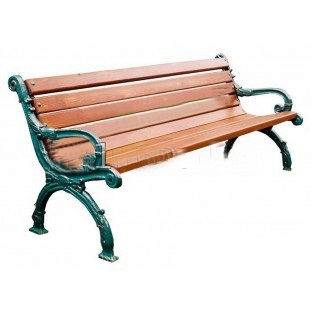 19Бетонування стійок металоконструкційБетонування стійок металоконструкційБетонування стійок металоконструкційБетонування стійок металоконструкційБетонування стійок металоконструкційБетонування стійок металоконструкцій100 м30.06720.06720.067220Готування важкого бетону на щебенi,
клас бетону В15Готування важкого бетону на щебенi,
клас бетону В15Готування важкого бетону на щебенi,
клас бетону В15Готування важкого бетону на щебенi,
клас бетону В15Готування важкого бетону на щебенi,
клас бетону В15Готування важкого бетону на щебенi,
клас бетону В15100 м30.0685440.0685440.068544Додаткові невід'ємні умови щодо виконання робіт:Додаткові невід'ємні умови щодо виконання робіт:Додаткові невід'ємні умови щодо виконання робіт:Додаткові невід'ємні умови щодо виконання робіт:Додаткові невід'ємні умови щодо виконання робіт:Додаткові невід'ємні умови щодо виконання робіт:Додаткові невід'ємні умови щодо виконання робіт:Додаткові невід'ємні умови щодо виконання робіт:Додаткові невід'ємні умови щодо виконання робіт:Додаткові невід'ємні умови щодо виконання робіт:Додаткові невід'ємні умови щодо виконання робіт:1. Гарантійний термін щодо виконаних робіт повинен складати щонайменш 1 рік.1. Гарантійний термін щодо виконаних робіт повинен складати щонайменш 1 рік.1. Гарантійний термін щодо виконаних робіт повинен складати щонайменш 1 рік.1. Гарантійний термін щодо виконаних робіт повинен складати щонайменш 1 рік.1. Гарантійний термін щодо виконаних робіт повинен складати щонайменш 1 рік.1. Гарантійний термін щодо виконаних робіт повинен складати щонайменш 1 рік.1. Гарантійний термін щодо виконаних робіт повинен складати щонайменш 1 рік.1. Гарантійний термін щодо виконаних робіт повинен складати щонайменш 1 рік.1. Гарантійний термін щодо виконаних робіт повинен складати щонайменш 1 рік.1. Гарантійний термін щодо виконаних робіт повинен складати щонайменш 1 рік.1. Гарантійний термін щодо виконаних робіт повинен складати щонайменш 1 рік.2. Гарнтійний термін щодо обладнання щонайменше 2 роки.2. Гарнтійний термін щодо обладнання щонайменше 2 роки.2. Гарнтійний термін щодо обладнання щонайменше 2 роки.2. Гарнтійний термін щодо обладнання щонайменше 2 роки.2. Гарнтійний термін щодо обладнання щонайменше 2 роки.2. Гарнтійний термін щодо обладнання щонайменше 2 роки.2. Гарнтійний термін щодо обладнання щонайменше 2 роки.2. Гарнтійний термін щодо обладнання щонайменше 2 роки.2. Гарнтійний термін щодо обладнання щонайменше 2 роки.2. Гарнтійний термін щодо обладнання щонайменше 2 роки.2. Гарнтійний термін щодо обладнання щонайменше 2 роки.УВАГА! Малюнки, зображені в даній специфікації, слід розуміти як референтні для розуміння вимог до товарів. УВКБ ООН НЕ вимагає від постачальників ідентичних товарів.УВАГА! Малюнки, зображені в даній специфікації, слід розуміти як референтні для розуміння вимог до товарів. УВКБ ООН НЕ вимагає від постачальників ідентичних товарів.УВАГА! Малюнки, зображені в даній специфікації, слід розуміти як референтні для розуміння вимог до товарів. УВКБ ООН НЕ вимагає від постачальників ідентичних товарів.УВАГА! Малюнки, зображені в даній специфікації, слід розуміти як референтні для розуміння вимог до товарів. УВКБ ООН НЕ вимагає від постачальників ідентичних товарів.УВАГА! Малюнки, зображені в даній специфікації, слід розуміти як референтні для розуміння вимог до товарів. УВКБ ООН НЕ вимагає від постачальників ідентичних товарів.УВАГА! Малюнки, зображені в даній специфікації, слід розуміти як референтні для розуміння вимог до товарів. УВКБ ООН НЕ вимагає від постачальників ідентичних товарів.УВАГА! Малюнки, зображені в даній специфікації, слід розуміти як референтні для розуміння вимог до товарів. УВКБ ООН НЕ вимагає від постачальників ідентичних товарів.УВАГА! Малюнки, зображені в даній специфікації, слід розуміти як референтні для розуміння вимог до товарів. УВКБ ООН НЕ вимагає від постачальників ідентичних товарів.УВАГА! Малюнки, зображені в даній специфікації, слід розуміти як референтні для розуміння вимог до товарів. УВКБ ООН НЕ вимагає від постачальників ідентичних товарів.УВАГА! Малюнки, зображені в даній специфікації, слід розуміти як референтні для розуміння вимог до товарів. УВКБ ООН НЕ вимагає від постачальників ідентичних товарів.УВАГА! Малюнки, зображені в даній специфікації, слід розуміти як референтні для розуміння вимог до товарів. УВКБ ООН НЕ вимагає від постачальників ідентичних товарів.УВАГА! Малюнки, зображені в даній специфікації, слід розуміти як референтні для розуміння вимог до товарів. УВКБ ООН НЕ вимагає від постачальників ідентичних товарів.УВАГА! Малюнки, зображені в даній специфікації, слід розуміти як референтні для розуміння вимог до товарів. УВКБ ООН НЕ вимагає від постачальників ідентичних товарів.УВАГА! Малюнки, зображені в даній специфікації, слід розуміти як референтні для розуміння вимог до товарів. УВКБ ООН НЕ вимагає від постачальників ідентичних товарів.ПІБПосадаДатаПідпис, М.П.